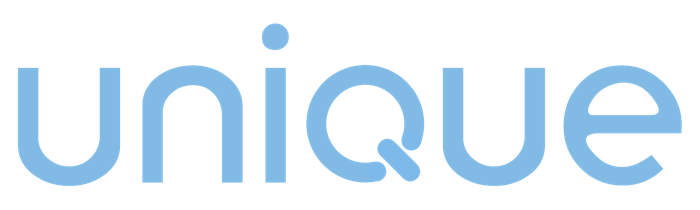 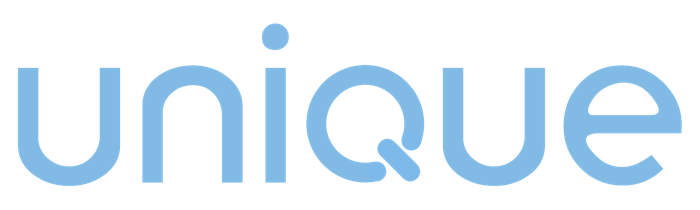 Welcome Hello, and welcome to the Unique Online platform. We are so glad that you are considering supporting this programme by providing some audio/video content.The programme, if you are unsure, will be posted for a set time on the church online platform. It will not be on YouTube for further viewing, it is a once only programme (however we will keep a record of the programme on our hard drive for future reference if required). It will go out to anyone who knows the date, time and internet address of the programme. It could be that anyone in the public can access the content, so we are trying to protect you, the content producers by providing you with every reassurance that all content used on the programme will have been approved at a number of levels before it is shown.It is intended that the programme is created by youth across the NISCU areas for youth across the NISCU areas. Some of the content will be video footage, some of the content will only be audio of people speaking. We will only ever introduce people who make content by their first name (unless parental approval is against this, which is ok too!!).So, what do YOU need to do??Please complete the Reference form below, and return to Rachel Gleave, Rachel.gleave@niscu.org.uk. If you have any further questions, then please feel free to also contact Rachel to discuss.Many thanks for your support with this programme.Yours,Nick KleinCEO niscu2nd reference:Dear referee, We have received your name as part of our Mentor/Support person application process. As part of this process we require 2 referees, and you have been named as one of them. Could we ask you for your thoughts on the person named below this and their suitability to be a mentor/support person to a young person. We would really appreciate it if you could complete the following form to enable this process to proceed.Once you have completed the form, please could you email it to  rachel.gleave@niscu.org.uk.Many thanksThe NISCU TeamInformation about you, and the mentor/support person:Your name is:_________________________________________My email address is:______________________________________________Name of the Mentor/Support person: _____________________________________________How do you know the applicant?Reference with respect to the mentor/support person:Please comment on the Mentor/Support persons’ skills as a potential Mentor for a young person:Can the Applicant demonstrate an ability to form appropriate relationships with a young person, observing boundaries and working within the Church’s safeguarding policy as required?How do you feel regarding the appropriateness of the Mentor/Support person: (tick one of the following):Signed:________________________________________________ 	Date:_________________  I have no reservations with them supporting, they already are involved in the young people’s   work at our church, and have read and understood all of our safeguarding principles and   policies.  I have no reservations with them supporting, they already are involved in the young people’s   work at our church, and have read and understood all of our safeguarding principles and   policies.  I have no reservations with them supporting, they already are involved in the young people’s   work at our church, and have read and understood all of our safeguarding principles and   policies.  I have no reservations with them supporting, they are a valued member of our congregation.  I have no reservations with them supporting, they are a valued member of our congregation.  I have no reservations with them supporting, they are a valued member of our congregation.  I have some reservations because I don’t really know them that well to be able to comment on   their appropriateness with young people.  I have some reservations because I don’t really know them that well to be able to comment on   their appropriateness with young people.  I have some reservations because I don’t really know them that well to be able to comment on   their appropriateness with young people.  I have reservations because I am aware there are reasons why it would be inappropriate for   them to be involved with young people at this time.  I have reservations because I am aware there are reasons why it would be inappropriate for   them to be involved with young people at this time.  I have reservations because I am aware there are reasons why it would be inappropriate for   them to be involved with young people at this time.  I have major reservations, and it is totally inappropriate for them to be involved at this point.  I have major reservations, and it is totally inappropriate for them to be involved at this point.  I have major reservations, and it is totally inappropriate for them to be involved at this point.